الجمهورية الجزائرية الديمقراطية الشعبيةPeople’s Democratic Republic of AlgeriaMinistry of Higher Education and Scientific Research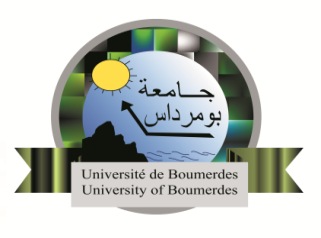 نيابة رئـاسة الجــامعة المكلفة بالعلاقات الخـارجية والــتعاون والتنشيط والاتصال والتظاهرات العلميةFICHE DE CANDIDATURE POUR UNE MANIFESTATION SCIENTIFIQUE A L’ETRANGER -Arrêté n° 255 du 25 février 2024 -« RESERVEE AUX Prof, MCA, MCB, Doctorants (Enseignants et non Salariés) »1-Identification du candidat: Nom et prénom :……………………………………. ……………………………………. ………………………….Date et lieu de naissance (Commune et Wilaya) :……………………………………………………………………...Adresse: ……………………………………………………………………………………………………………….Tél: …………………………………. E-mail: ……………………………………(@univ-boumerdes.dzN° de Sécurité Sociale : ………………………………………………………………………………………………Faculté/ Institut/:………………………………………………………………………………………………2-Situation Professionnelle, Pédagogique et Scientifique:Diplôme de base: Doctorat  	 Magister           Master Grade:         Professeur              MC A           MC B             MA A             MA B               Doctorant non salarié     Spécialité:…………………………………………………………………………………………………………….Département : ………………………………………………………………………………………………………..Laboratoire de recherche: …………………………………………………………………………………………….Membre           Directeur         Compte Google scolaire (URL) :………………………………………………………………………………………Avez-vous déposé tous les dossiers de retour des années précédentes : Oui          Non  Avez vous déjà bénéficié d’une formation de courte durée à l’étranger : oui               Non Vous êtes en état d'activité pendant la période de candidature: Oui         Non  Occupez-vous un poste administratif  à l’université ? Oui           Non                  Si oui, citez –le…………………………………………………………………………………………………….Occupez-vous un poste supérieur  à l’université ? Oui           Non                  Si oui, citez –le……………………………………………………………………………………………………. Date de la 1ére  année d’Inscription en doctorat (l’année universitaire): ……..……………………………………… A l’université:…………………………………………………………………………………………………………Département :…………………………………………………………………………………………………………..Laboratoire de Recherche :…………………………………………………………………………………………….Etat d’avancement (%):………………………………………….………………………………………………….Intitulé du sujet de thèse :………………………………………………………..……………………………………..Directeur de thèse: (Nom, Prénom, Grade, Spécialité, Etablissement) :………………………………………………Co-directeur de thèse (éventuellement) :……………………………………………………………………………....Encadrement:  National                  Co-direction Internationale                CotutelleDate de soutenance prévue:……………………………………………………………………………………………3- Descriptif de la participation à une manifestation scientifique internationale:Domaine d’actualité et prioritaire pour le pays.Domaine innovant en sciences sociales et humaines  La Manifestation scientifique est elle indéxée dans les  bases de données internationales ? Oui             Non  Si oui, laquelle ? ……………………………………………………………………………………………   L’intérêt scientifique de la communication………………………………………………….…………………..  Impact sur le travail personnel :                lequel (recherche, publication, thèse, etc….) ?……………………………………………………………  Est-ce que cette participation a un impact sur l’institution (Département, Faculté,  Laboratoire, Université) ?   Oui             Non  Si oui,  lequel (ouverture de licence, master, cours en ligne, partenariats, projets communs, mobilité d’étudiants,     Co-encadrements, mobilité d’enseignants, organisation de Workshop, téléenseignement, conventions, colloque,   congrès, etc.…) ?……………………………………………………………………………4- Organisateur, Date et Lieu de la manifestation scientifique internationale:Organisateur : ……………………………………………………………………………………………...Université/ Ecole/ Laboratoire/ Centre de recherche : ……………………………………………………………… Pays: …………………………………………………, Ville ………………………………………………………Durée de la manifestation [03-07] jours: ……………………… (Jours).Date effective de début de la manifestation: ……………………………………………………………………….. Date effective de fin de la manifestation: ……………………………………………………………………….Dossier à fournir : 1- Demande de participation à une manifestation scientifique indexée dans les bases de données internationales (cette fiche de candidature).2-Acceptation de la  communication. (conformément aux recommandations de la tutelle  concernant les pays d’acceuil).3-Texte de la communication avec l’appellation officielle de l’université. (pour les doctorants, la communication doit être en relation avec la thématique du doctorat.4-Programme (dépliant) de la manifestation et informations sur la prise en charge.5-  Inscription pour l’année  en cours (≥ 2ème, ≤ 06 ème (classique), ≤05 ème (lmd).6-Attestation de travail ou Attestation de non affiliation à la CNAS/CASNOS (sauf en qualité « Etudiant ») 7-Arrêté de nomination. 8-  Copie de  la 1 ère page du passeport.  9-Autorisation d’absence visée résponsable hiérarchique .10-PV du Conseil Scientifique.     Je, soussigné(e), Mme, Melle, Mr :……………………………………………………………………………………Déclare sur l’honneur que tous les renseignements indiqués ci-dessus sont exacts et m’engage à suivre la participation pour laquelle ma candidature a été acceptée et à transmettre mon rapport complet du stage tel que prévu par la réglementation.Fait à Boumerdès, le …..……………………..Dossier de retour d’une participation à une manifestation scientifique  internationale :Après  avoir effectué la mobilité de courte durée, les bénéficiaires sont tenus par l’obligation de remettre : 1-Copie du passeport ou Ordre de mission avec cachet entrée et sortie de la police aux frontières (PAF).  2- Un rapport sur la présentation des résultats devant les instances pédagogiques du département ou du laboratoire. 3- Proceeding de la manifestation.4- Attestation de participation.5- Justificatif de paiement des frais d'inscription.6- Bulletin de change.7- Copie du billet d'avion mentionnant le prix..Signature du Candidat:Avis du Directeur de thèse (pour les doctorants)Avis du Comité  scientifique de département:Avis du Conseil scientifique de la faculté / Institut:Avis du Doyen/ Directeur:Avis du Vice Recteur Chargé des Relations Extérieures:Avis du Recteur:Avis du Recteur: